HUNGER AT HOME 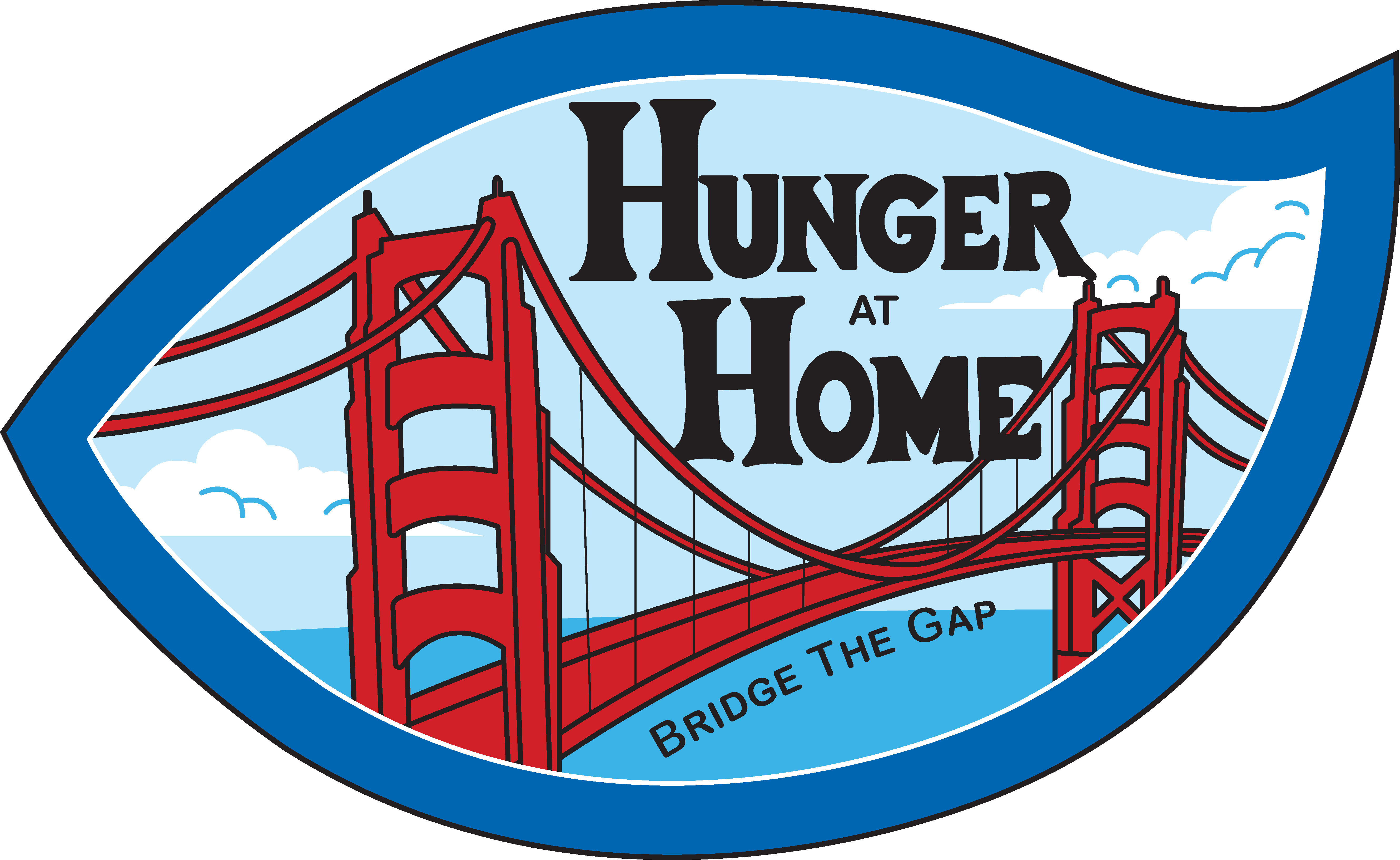 DRIVE THRU FOOD DISTRIBUTION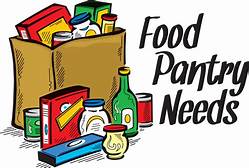 We will be loading up vehicles with many great products such as produce, mixed grocery boxes, snacks, and pre-made meals.PayPal Park1123 Coleman AveSan Jose, CA__________WHENSee Calendar below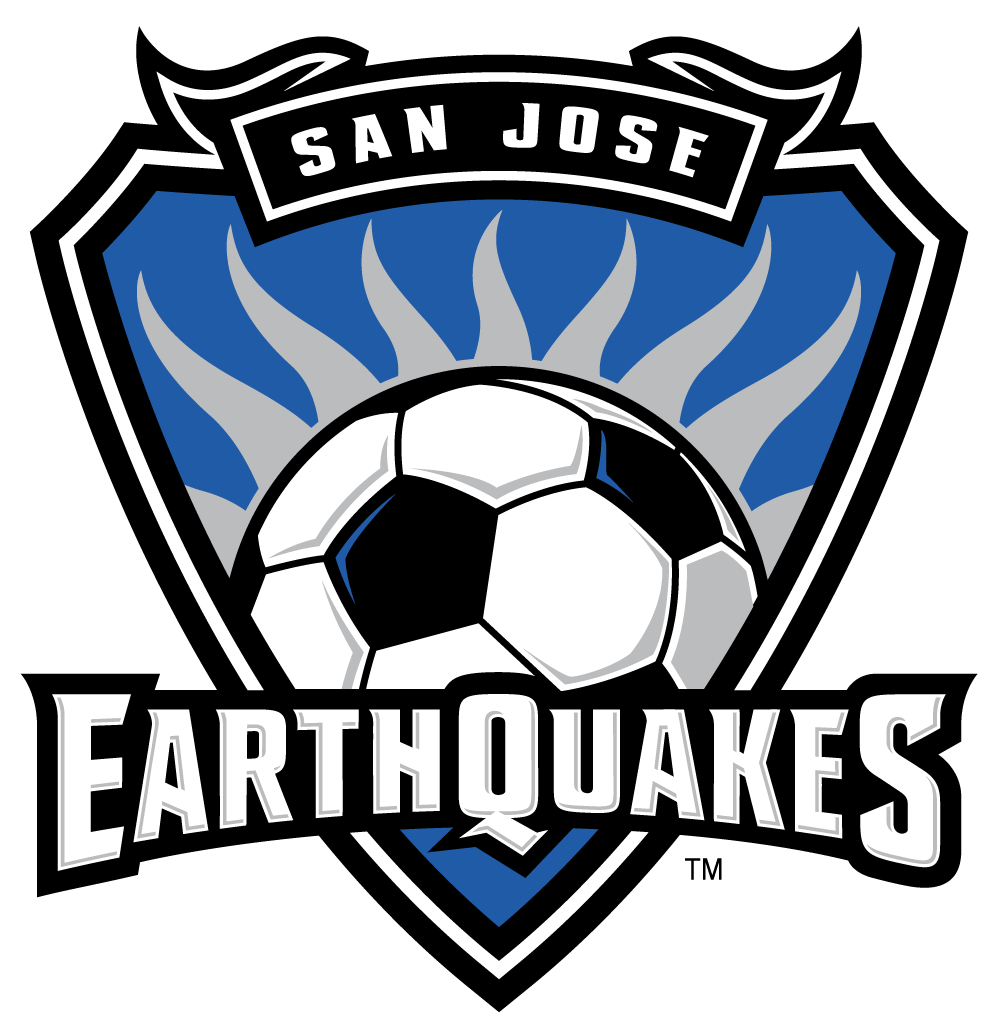 __________TIME9-11am_________Be sure to wear a mask and follow all social distancing protocols. Upon arrival, we require that you stay inside your vehicle at all times. 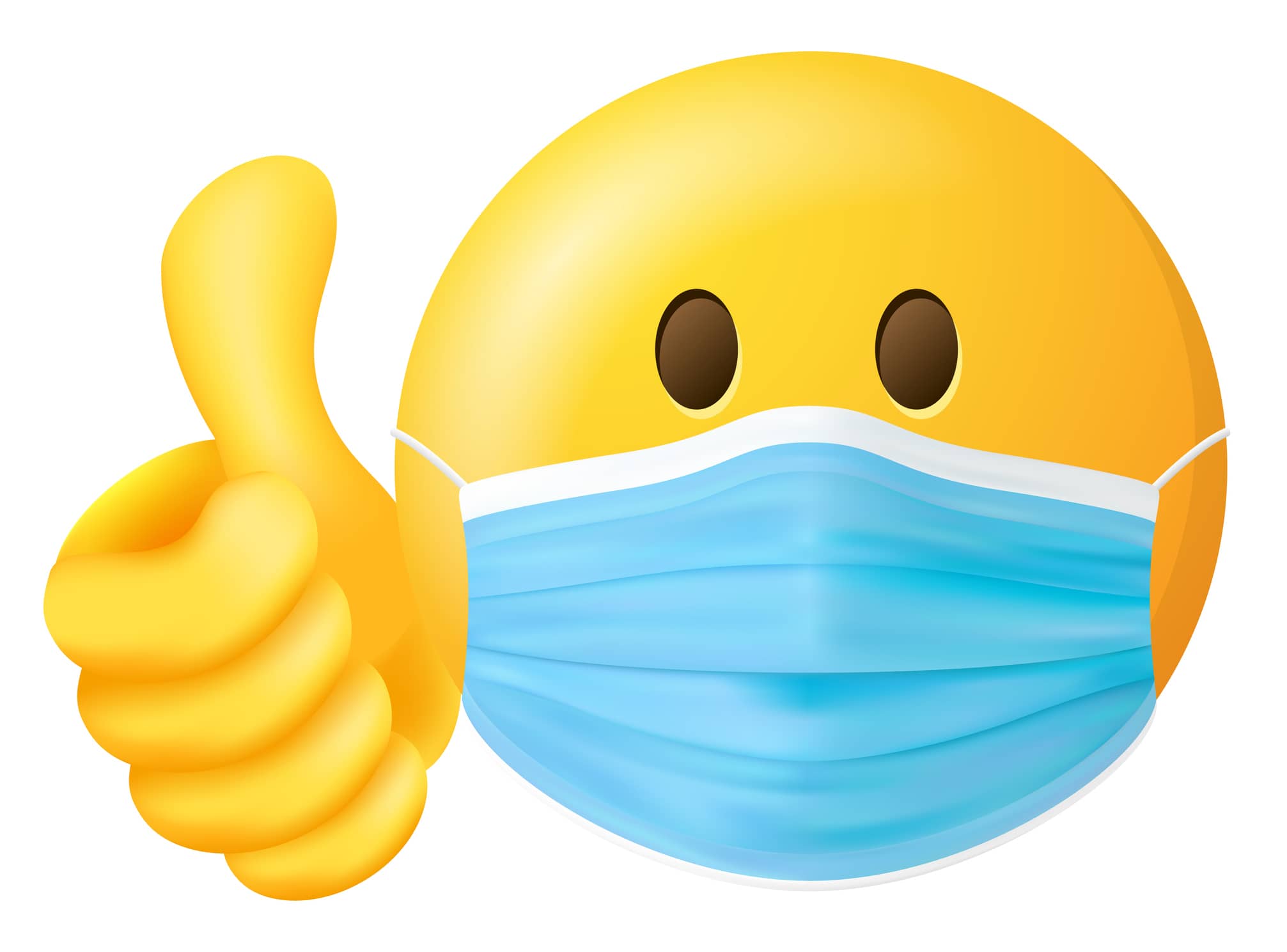 BE SAFE & STAY HEALTHY.___________CONTACT HUNGER AT HOME 1560 Berger Drive San Jose, CA 95112 (408)318-0038 www.hungerathome.org